2015.11.3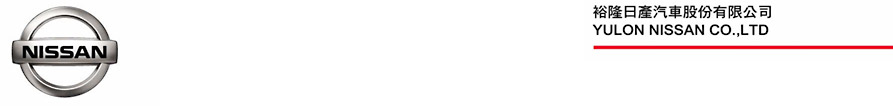 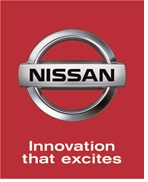 慶祝SENTRA aero回銷日本 推出期間限量「風靡東瀛」特仕車萬元購車金並享3萬元配件金及Dyson吸塵器裕隆日產汽車與NISSAN御用設計大廠AUTECH JAPAN合作，推出「外在野、內在美」的運動化精品房車SENTRA aero，於今年8月回銷外觀套件至日本，並適用於日本推出「SYLPHY」特別仕様車「S Touring」。裕隆日產為慶祝SENTRA aero外觀套件回銷至日本，即日起至12月底止推出限量300台「風靡東灜」特仕車(註1)，搭配全新17吋灰銀雙色鋁圈，並配合限量白色縫線內裝，購車享1萬元購車金(註2)，本月底前購買NISSAN國產全車系再享3萬元配件金及Dyson吸塵器(註3)，讓消費者輕鬆同步與日本擁有野性魅力的SENTRA aero。期間限量SENTRA aero「風靡東灜」特仕車由NISSAN原廠的首席造型顧問 – AUTECH JAPAN，以豐富的超跑設計經驗為SENTRA aero打造帥爸爸專屬的「外在野」，線條銳利的外觀造型，充滿時尚動感的高級跑車外型元素，讓車主們邁向成熟後的精品人生，依然可以卸下所有制式規範，保有不被馴化的渴望。SENTRA aero「風靡東灜」特仕車本次搭配全新17吋灰銀雙色鋁圈，在跑動時擁有高速轉動感受，並配合限量白色縫線內裝，呈現日式精緻質感。舒適與省油兼得的「內在美」除了擁有動感美學的外型，SENTRA aero擁有SUPER SENTRA中大型房車車系的省油科技與豪華舒適空間，採用媲美豪華大型房車等級的車室空間規格，讓乘客感受自在舒適，並搭載NISSAN首創以人體工學打造的「3D超體感紓壓皮椅」、全車系標配「後座中央空調出風口」，為乘客帶來最頂級的享受。平均18.2KM/L的國家一級油耗認證殊榮(註4)，更是媲美小型房車的油耗表現，車主們可同時擁有與眾不同的外在野性，和對家人愛與呵護的優雅內在。萬元購車金並享3萬元配件金及Dyson吸塵器   擁有超舒適的越級規格，結合超省油的節能科技，更具備日本超跑美學外型的SENTRA aero，不僅能滿足家人對家庭房車的需求，更能喚醒車主內心的野性渴望。現在為慶祝SENTRA aero 設計美學席捲回銷日本，自即日起至12月底止限量推出300台「風靡東灜」特仕車，並享1萬元購車金，本月底前入主NISSAN國產全車系再享3萬元配件金及Dyson吸塵器，讓消費者輕鬆擁有SENTRA aero風靡東瀛的野性魅力。優惠活動詳細內容請上官網www.nissan.com.tw或至全省展示中心洽詢。註1：風靡東灜特仕車車色限定冽豔藍150台及尊爵白150台。註2：1萬元購車金係採原SENTRA aero車型售價直接折扣1萬，如SENTRA aero傳奇版建議售價71.5萬，優惠價為70.5萬。註3：於本專案活動期間即自2015/11/1起至2015/11/30止，訂購NISSAN全車系並完成新車領牌者，可獲DYSON DC63 Turbinehead桃紅款吸塵器乙台(市價27,500元)，購車程序完成後於NISSAN經銷公司領取。贈品以實物為準，恕不接受更換或折抵現金，贈品若有任何疑問請逕洽DYSON客服專線0800-251-209，裕隆日產汽車不負任何贈品擔保責任。另於前述活動期間內，訂購NISSAN國產車並完成新車領牌者，加碼贈送新台幣3萬元配件金，詳細交易條件請洽各經銷公司，經銷公司並保留最後核准與否權利。以上優惠活動，皆不適用大宗批(標)售、營業用車及租賃業者及政府機關。註4：油耗資訊係根據經濟部能源局所進行美規測試之結果，其詳細測試條件請參閱經濟部能源局網站http://www.moeaboe.gov.tw，車主在道路上開車時，因受天候、路況、塞車、使用車上空調系統、甚至駕駛者開車習慣等因素影響，實際每公升汽(柴)油於道路上行駛的公里數可能會有所不同。# # #聯絡方式：裕隆日產汽車股份有限公司 公關室媒體專線：0800-371-171公司網站：www.nissan.com.tw車型傳奇版豪華版旗艦版新台幣建議售價71.5萬74.5萬79.5萬